 L.dz. ZZP-649/21 	 						Szczytno, 27 października 2021 r.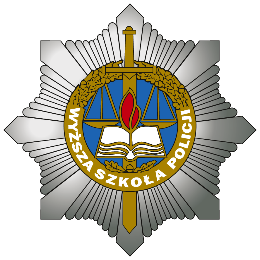 INFORMACJAO WYBORZE OFERTY NAJKORZYSTNIEJSZEJw postępowaniu nr 06/SIR/21 na dostawy energii elektrycznej 
na potrzeby Wyższej Szkoły Policji w SzczytnieW postępowaniu o udzielenie zamówienia prowadzonym w trybie przetargu nieograniczonego nr 06/SIR/21 w dniu 11.10.2021 r. złożono 4 oferty.Zamawiający działając na podstawie art. 253 ust. 1 pkt 1 ustawy z dnia 11 września 2019 r. Prawo zamówień publicznych (tekst jednolity Dz. U. z 2021 r., poz. 1129 z późn. zm.) zwanej dalej ustawą Pzp informuje, iż w prowadzonym postępowaniu, jako najkorzystniejsza została wybrana oferta Wykonawcy: ELEKTRIX S.A., ul. Bukietowa 5 lok. U1, 02-650 Warszawa (oferta nr 3). Cena brutto wybranej oferty (łącznie z podatkiem VAT) wynosi: 2 188 776,10 zł. Wybrana oferta spełnia wymagania Specyfikacji Warunków Zamówienia oraz ustawy Pzp i w wyniku oceny ofert wg kryteriów uzyskała 100,00 pkt.Poniżej zestawienie ofert złożonych w przedmiotowym postępowaniu oraz przyznana punktacja: Umowa z wybranym wykonawcą zostanie zawarta zgodnie z art. 264 ust. 1 ustawy Pzp, w terminie nie krótszym niż 10 dni od dnia przesłania zawiadomienia o wyborze  najkorzystniejszej oferty. W związku z powyższym, umowa zostanie zawarta w dniu 08.11.2021 r.KanclerzWyższej Szkoły Policji  w Szczytnieinsp. Agnieszka Leśniewskawykonano w 1 egz.:pocztą elektronicznąoryginał pozostaje u nadawcyopr./wyk. MŚtel. 733 5538Nr ofertyNazwa/ adres WykonawcyKryteria oceny ofertKryteria oceny ofertNr ofertyNazwa/ adres WykonawcyCena   100 %Razem2.PGE Obrót S.A.ul. 8-go Marca 635-959 Rzeszów99,87 pkt 99,87 pkt4.Veolia Energy 
Contracting Poland Sp. z o.o.ul. Puławska 202-566 Warszawa99,87 pkt 98,78 pkt1.ENTRADE Sp. z o.o.ul. Poznańska 86/8805-850 Jawczyce83,84 pkt 83,84 pkt